Промежуточная аттестация по профильной химии для 10 классаРабота состоит из двух частей, включающих 15 заданий. Часть А.  содержит 13 заданий. К каждому заданию 1-9 приводится 4 варианта ответа, из которых один верный. При выполнении заданий 10-13 запишите ответ так, как указано в тексте задания. А 1. – Изомерия органических соединений. Гомологи.А 2. – Химические свойства органических соединений. А 3. -  Химические свойства органических соединений.А 4. – Химические свойства органических соединений. А 5. -  Химические свойства органических соединений.А 6. – Химические свойства органических соединений. А 7. – Химические свойства органических соединений. А 8. – Цепочки превращения органических веществ. А 9. – Химические свойства органических веществ. А 10.-  Классы органических веществ. А 11. – Качественные реакции органических веществ. А 12. – Химические свойства органических веществ. А 13. – Химические свойства органических веществ.Часть В.  включает 2 задания, на которые следует дать развернутый ответ.В 1. – Цепочки превращения органических веществ.В 2. – Задачи на нахождение молекулярной формулы. 3.Оценивание работы:За правильный ответ А 1.- А 9. – 1 баллЗа правильный ответ А 10. -  А 13. – 2 баллаЗа правильный ответ В 1. – 5 балловЗа правильный ответ В 2. – 3 баллаИтого максимально 25 баллов. Шкала перевода первичного балла в отметку: На выполнение итоговой работы по химии дается 45 минут.Вариант 1Часть А.  (при выполнении заданий А1 – А9 выберите из нескольких вариантов ответа один верный) А 1.   Гомологом формальдегида является         1)  пропаналь;    2)  этилацетат;     3)  пропанол;     4)  этанол.А 2.   Продуктом гидратации ацетилена является          1)  этанол;           2)  этилен;           3)  этаналь;          4)  уксусная кислота.А 3.   При окислении пропанола-1  образуется         1)  пропилен;          2)  пропанон;          3)  пропаналь;        4)  пропан. А 4.   Ацетальдегид реагирует с       1)  Br2 (вода);        2) Cu(OH)2;         3) KOH;        4) Na. А 5.   Глюкоза реагирует сCu(OH)2;         Br2 (вода);          NaOH;          CuO. А 6.   Бензол из ацетилена в одну стадию можно получить реакцией1)  дегидрирования;        2)  тримеризации;         3)  гидрирования;        4)  гидратации.  А 7.   Анилин реагирует с         1)  этиловым спиртом;                  2)  соляной кислотой;       3)  карбонатом натрия;                 4)  гидроксидом калия.  А 8.   В схеме превращений этен  Х  этаналь веществом Х является: 1) HCHO;             2) CH3−O−CH3;          3) C2H5OH;          4) C2H6.А 9.   Основным компонентом природного газа является       1) С2Н6;       2) С2Н2;              3) СН4;          4) С6Н6.А 10. Установите соответствие между названием соединения и его принадлежностью к   определенному классу органических веществ.        НАЗВАНИЕ СОЕДИНЕНИЯ                 КЛАСС ОРГАНИЧЕСКИХ ВЕЩЕСТВ        А)  этанол                                                 1)  галогенопроизводные углеводородов        Б)  анилин                                                 2)  амины         В)  этилформиат                                      3)  карбонильные соединения        Г)  дихлорметан                                       4)  спирты                                                                           5)  сложные эфиры                                                                          6)  простые эфиры А 11.  Установите соответствие между названиями двух веществ и реактивом,  с помощью  которого можно различить эти вещества.       НАЗВАНИЯ ВЕЩЕСТВ                                        РЕАКТИВ       А)  этанол и фенол (р-р)                                        1)  КMnO4 (р-р)       Б)  крахмал и сахароза                                           2)  ZnO       В)  пропанол-2 и глицерин                                     3)  Br2 (водн.)       Г)  анилин и бензол                                                4)  Cu(OH)2                                                                                                5)  I2 (р-р)А 12.   Углеводороды ряда ацетилена будут реагировать с:        1)  C3H8         2)  KMnO4        3)  Br2        4)  HCOH        5)  H2       6)  СH4    А 13.   Фенол взаимодействует с растворами:             1)  КOH     2)  FeCl3     3)  H2SO4     4)  Br2(p-p)     5)  [Ag(NH3)2]OH     6)  Na2CO3                                                             Часть  В. В 1. Напишите уравнения реакций, с помощью которых можно осуществить следующие превращения. При написании уравнений реакций используйте структурные формулы органических веществ.
      С акт  Х             С6Н6            С6Н5СН3               С6Н5СООН             С6Н5СООNa              С6Н6В 2. Определите формулу углеводорода, массовая доля углерода в котором составляет 75%. Относительная плотность этого вещества по кислороду равна 0,5.Вариант 2Часть А. (при выполнении заданий А1 – А9 выберите из нескольких вариантов ответа один верный)А 1.   Изомером бутадиена  является          1)  бутаналь;     2)  бутин;     3)  бутанол;     4)  бутен.А 2.   Продуктом реакции пропена с хлором является          1)  1,2-дихлорпропен;     2)  2-хлорпропен;     3)  2-хлорпропан;     4)  1,2-дихлорпропан.А 3.   При окислении пропанола-2 образуется         1)  пропилен;          2)  пропанон;          3)  пропаналь;         4)  пропан. А 4.   Метаналь реагирует с       1)  Br2 (вода);        2) KOH;        3) [Ag(NH3)2]OH;           4) Na. А 5.   Глюкозареагируетс       1) HCI;            2) CuO;          3)  Cu(OH)2;         4)  KOH.А 6.   Ацетилен в лаборатории можно получить реакцией       1)  дегидрирования  этана;                2)  карбида кальция с водой;             3)  гидрирования этилена;                 4)  карбида алюминия с водой.А 7.   Аминокислоты реагируют с         1)  этиленом;                          2)  кислотами и основаниями;	       3)  медью;                               4)  предельными углеводородами.А 8.  В схеме превращений     метан  →  X  →  бензол  веществом «Х» является                              1)  HCHO;             2)  C6H14;          3)  CH3−CH3;           4)  C2H2.А9.   Мономером для получения полипропилена является       1) С3Н6;       2) С2Н2;              3) С3Н4;          4) С3Н8;А 10.   Установите соответствие между названием соединения и его общей формулой       НАЗВАНИЕ СОЕДИНЕНИЯ                 ФОРМУЛА ОРГАНИЧЕСКИХ ВЕЩЕСТВ       А)  этин                                                   1)  СnH2n+2       Б)  пропаналь                                         2)  СnH2n-2       В)  бензол                                               3)  СnH2nO       Г)  этанол                                               4)  СnH2n+2O                                                                        5)  СnH2n-6                                                                        6)  СnH2n А 11.   Установите соответствие между названиями двух веществ и реактивом,  с помощью  которого можно различить эти вещества.       НАЗВАНИЯ ВЕЩЕСТВ                                        РЕАКТИВ       А)  гексан и гексен-2                                               1)  Ag2O (NH3 р-р)       Б)  этин  и этен                                                         2)  ZnO       В)  пропанол-2  и глицерин                                    3)  Br2 (водн.)       Г)  анилин и бензол                                                  4)  Cu(OH)2                                                                                                 5)  NaHCO3   А 12.   Этен взаимодействует с:             1)  HCI;         2)  FeCl3;       3)  Na;       4)  Br2(p-p);       5) CH3COOH;          6)  KMnO4 (p-p). А 13.   Глюкоза реагирует с:        1) Ag2O (NH3 р-р);       2) H2O;       3) C6H6;       4) Cu(OH)2;      5) Al2O3;         6) O2. Часть В. В 1.Напишите уравнения реакций, с помощью которых можно осуществить следующие превращения. При написании уравнений реакций используйте структурные формулы органических веществ.
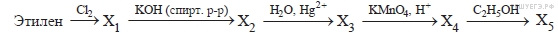 В 2.  Определите формулу углеводорода, массовая доля водорода в котором составляет 14,3%. Относительная плотность этого вещества по водороду равна 21.КлючиВариант 1Часть А. Часть В. В 1. Формат ответа и критериев:В 2. Формат ответа и критериев:Вариант 2.Часть А. Часть В.В 1. Формат ответа и критериев:В 2. Формат ответа и критериев:Отметка по 5-ной шкале2345Первичный балл0-1011 - 1516-2021-25АБВГАБВГАБВГАБВГА 1А 2А 3А 4А 5 А 6А 7А 8А 9А 10А 11А 12А 1313321223342513543235124Содержание верного ответа и указания к оцениванию(допускаются иные формулировки ответа, не искажающие его смысл)БаллНаписаны пять уравнений реакций, соответствующих схеме превращений:                         Сакт, t3 СН≡СН     →    С6Н6              AICI3, tС6Н6 + CH3CI  →  С6Н5 CH3 + HCI5С6Н5 CH3 + 6KMnO4 + 9H2SO4 →  5С6Н5 COOH + 6MnSO4 + 3K2SO4 + 14HOHС6Н5 COOH + NaOH → С6Н5 COONa + HOH                                  tС6Н5 COOHтв. + NaOHтв → С6Н6  +  Na2СО3Правильно выполнены пять элементов5Правильно выполнены четыре элемента4Правильно выполнены три элемента3Правильно выполнены два элемента2Правильно выполнен один элемент1Ответ неправильный0Максимальный балл5Содержание верного ответа и указания к оцениванию(допускаются иные формулировки ответа, не искажающие его смысл)Балл1) Определены количество вещества углерода, водорода, найдена простейшая формула вещества;2) Определена молекулярная масса органического вещества по плотности;3) Найдена истинная формула.Правильно выполнены все три элемента3Правильно выполнены два элемента2Правильно выполнен один элемент1Ответ неправильный0Максимальный балл3А 1А 2А 3А 4А 5А 6А 7А 8А 9А 10А 11А 12А 1323233224123543143235124Содержание верного ответа и указания к оцениванию(допускаются иные формулировки ответа, не искажающие его смысл)БаллНаписаны пять уравнений реакций, соответствующих схеме превращений: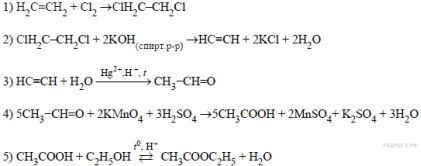 Правильно выполнены пять элементов5Правильно выполнены четыре элемента4Правильно выполнены три элемента3Правильно выполнены два элемента2Правильно выполнен один элемент1Ответ неправильный0Максимальный балл5Содержание верного ответа и указания к оцениванию(допускаются иные формулировки ответа, не искажающие его смысл)Балл1) Определены количество вещества углерода, водорода, найдена простейшая формула вещества;2) Определена молекулярная масса органического вещества по плотности;3) Найдена истинна формула.Правильно выполнены все три элемента3Правильно выполнены два элемента2Правильно выполнен один элемент1Ответ неправильный0Максимальный балл3